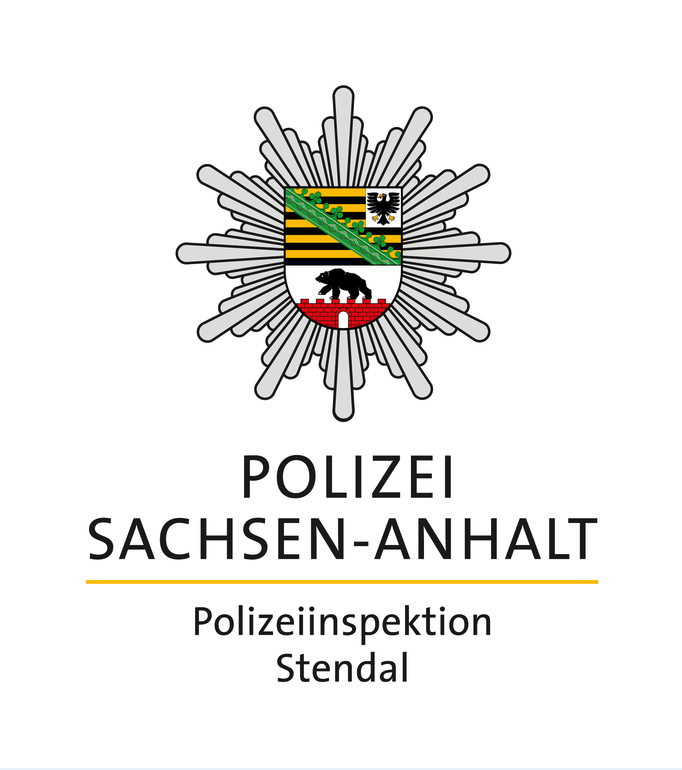 Vermisster Mann aufgefundenGenthin, 22.05.2024Durch umfangreiche Suchmaßnahmen der Polizei unter Zuhilfenahme eines Polizeihubschraubers, sowie eines Fährtenspürhundes wurde der als vermisst gemeldete 82-jährige Achim Grützmacher unversehrt aufgefunden. Die durch die Polizei eingeleiteten Fahndungsmaßnahmen können daher eingestellt werden.Öffentlichkeitsfahndung nach vermisster PersonVermisst wird der 82-jährige Achim Grützmacher aus Genthin. Er wurde letztmalig am 21.05.2024 gegen 20:15 Uhr an seiner Wohnanschrift, dem Seniorenheim in Genthin, gesehen. Er ist dement, wirkt jedoch zeitlich und örtlich orientiert.Achim Grützmacher ist 175 cm groß, trägt graues Haar und hat eine gebückte Haltung. Zuletzt trug er ein kariertes Hemd, eine Jogginghose und schwarze Schuhe. Die vermisste Person ist mit großer Wahrscheinlichkeit fußläufig unterwegs und führt keinen Rollator oder dergleichen mit sich.Die Suchmaßnahmen der Polizei verliefen bisher erfolglos.